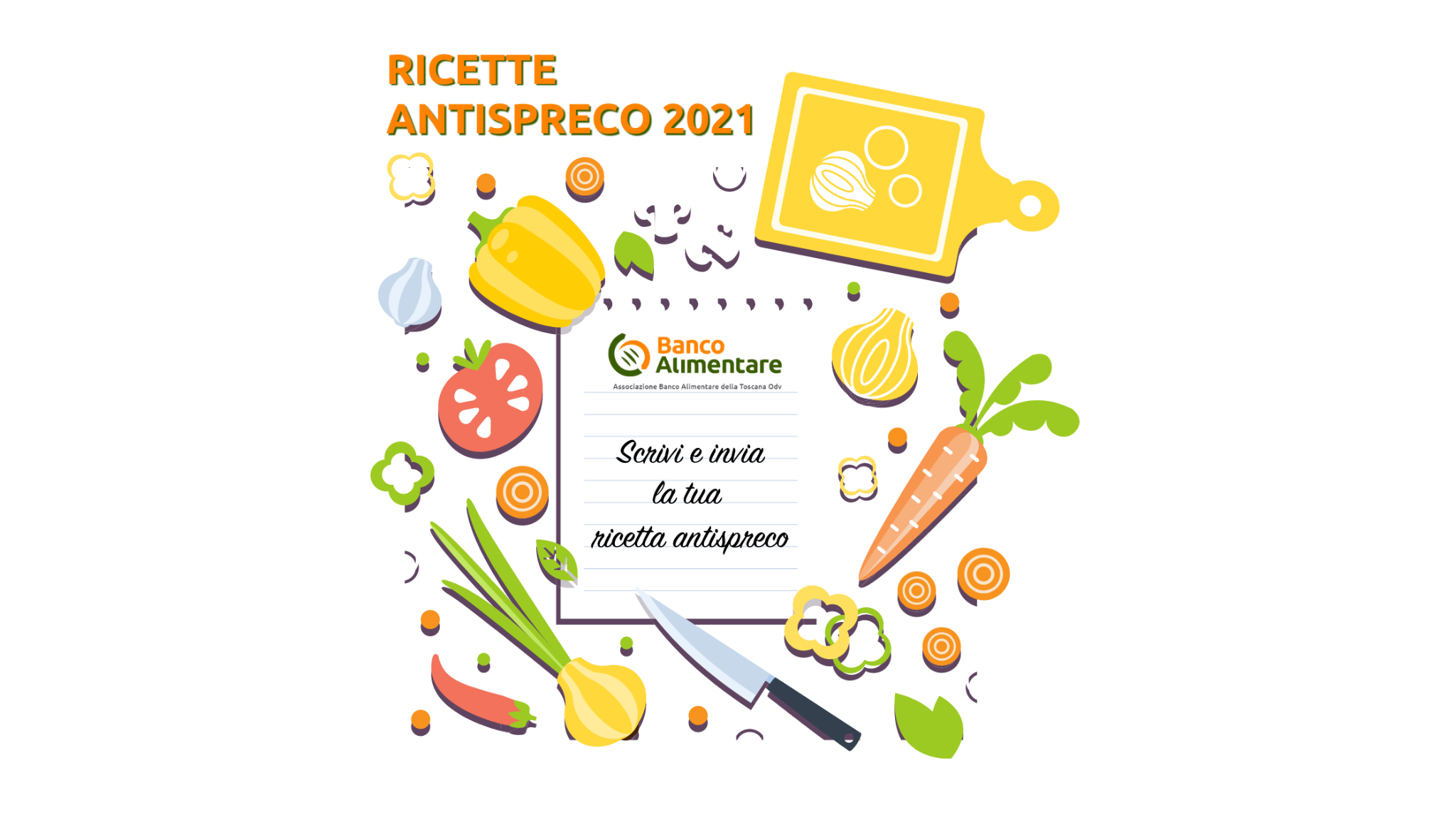 Al Banco Alimentare della Toscana raccogliamo le Ricette Antispreco 2021 NOME DEL PIATTORicetta di_______________________________[NOME E COGNOME AUTORE]Inserisci la descrizione del piatto e/o alcune informazioni/curiosità su di esso (max 5 righe)_______________________________________________________________________________________________________________________________________________________________________________________________________________________________________________________________________________________________________________________________________________________________________________________________________________________________________________________________________Lista degli ingredienti 🥣Nome ingrediente				Quantità________________				________________________				________________________				________________________				________________________				________________________				________________________				________________________				________________________				________________________				________________________				________________________				________________________				________Preparazione 🥘Descrivere tutti i passaggi per la preparazione del piatto (max 15 righe)__________________________________________________________________________________________________________________________________________________________________________________________________________________________________________________________________________________________________________________________________________________________________________________________________________________________________________________________________________________________________________________________________________________________________________________________________________________________________________________________________________________________________________________________________________________________________________________________________________________________________________________________________________________________________________________________________________________________________________________________________________________________________________________________________________________________________________________________________________________________________________________________________________________________________________________________________________________________________________________________Inserisci la foto del piatto 🍽Per scattare la foto: prepara un piatto semplice e ben ordinatoscegli uno sfondo che faccia risaltare bene il piattousa l’app di default della fotocamera del tuo smartphonescatta la tua foto in un ambiente luminoso, evitando di fare foto di sera o al buio e NON usare il flash!scatta una foto del piatto in formato orizzontale e una in formato verticaleprova a scattare da varie angolazioni (di lato, dall’alto,...) per vedere quale prospettiva rende più bello il tuo piattose sei pratico/a di editing puoi modificare la luminosità, il calore e la saturazione dell’immagine anche in post-produzione. Non esagerare troppo e se non sei un esperto modifica la foto quel poco che basta per renderla più ad effetto; il cibo deve sembrare qualcosa di buono da mangiare, qualcosa di così gustoso da far venire l’acquolina in bocca!⏬⏬Grazie infinite per la tua collaborazione! La ricetta verrà selezionata per la pubblicazione sul Ricettario Antispreco 2021 del Banco Alimentare della Toscana!